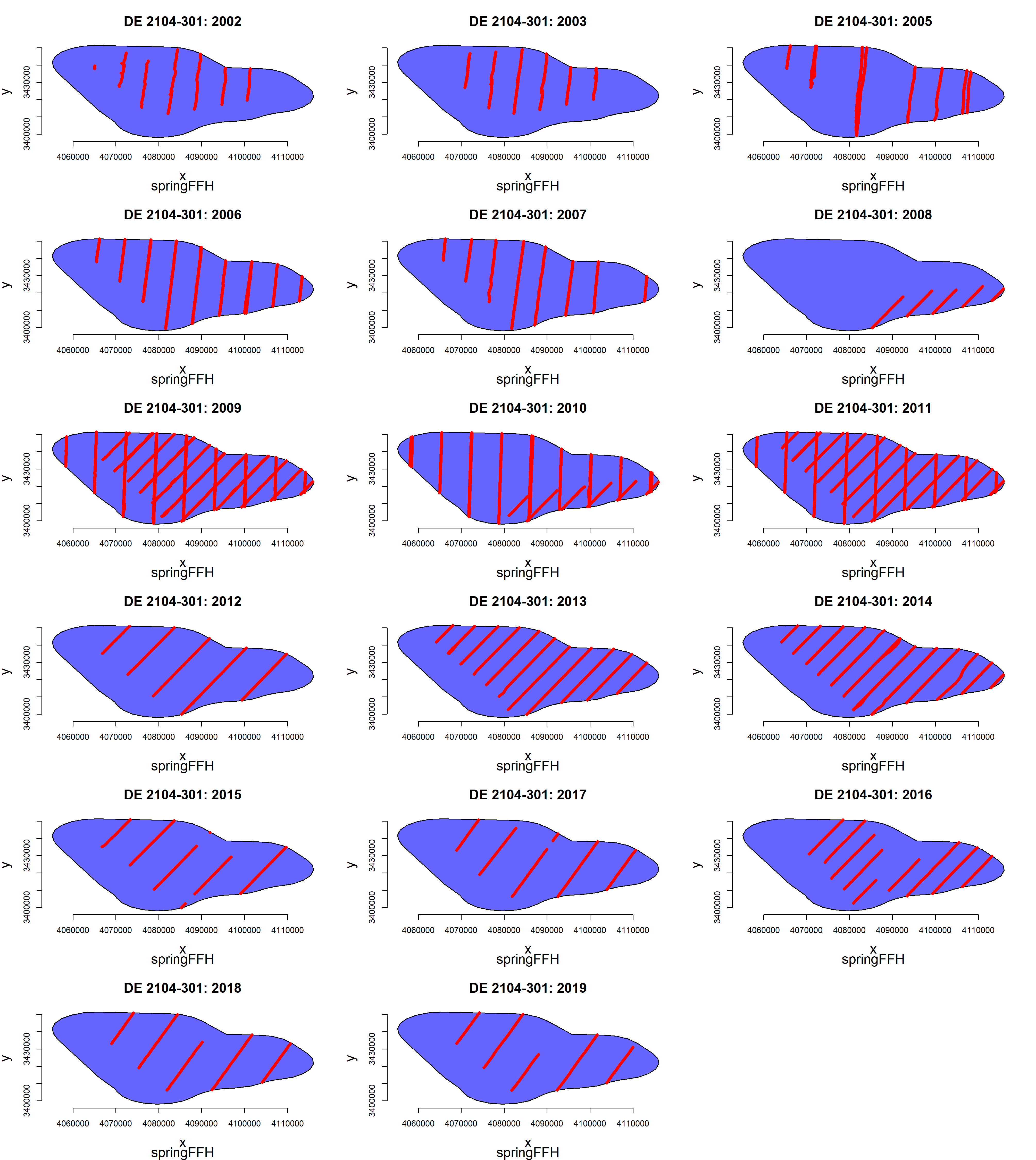 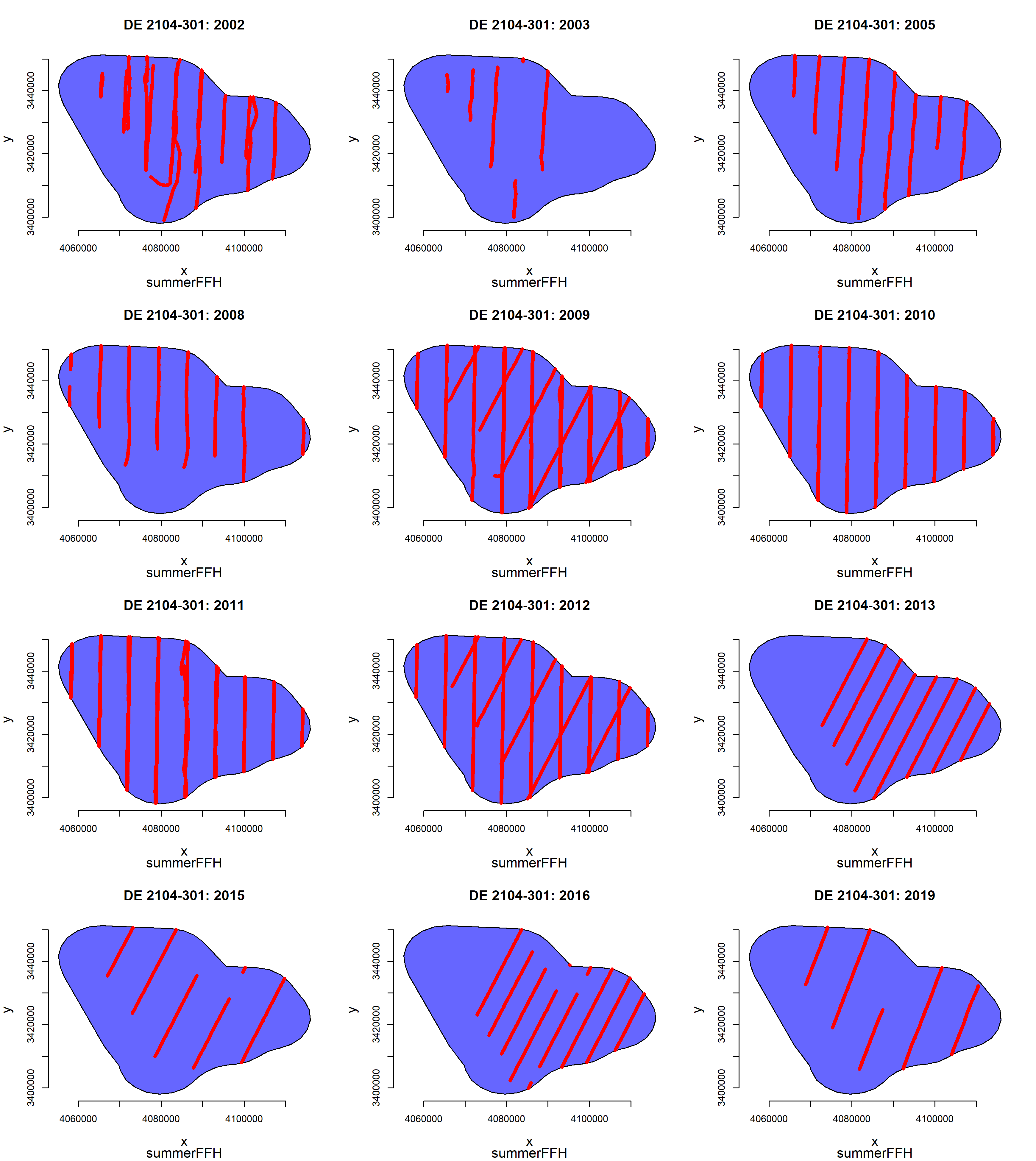 Supplementary Figure 4. Survey effort and coverage for trend analysis of the SAC Borkum Reef Ground (DE 2104-301). Maps show the stratum (blue) and the post-stratified transects within the area (red). The upper figure illustrates the coverage in spring, the lower figure the coverage in summer.